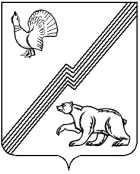 АДМИНИСТРАЦИЯ ГОРОДА ЮГОРСКАХанты-Мансийского автономного округа - ЮгрыПОСТАНОВЛЕНИЕО внесении изменений в постановление администрации города Югорска от 26.02.2021 № 208-п «О предоставлениисубсидий из бюджета города Югорскана поддержку сельскохозяйственногопроизводства и деятельности по заготовке и переработке дикоросов»В соответствии с постановлением Правительства Ханты-Мансийского автономного округа – Югры от 30.12.2021 № 637-п «О мерах по                       реализации государственной программы Ханты-Мансийского автономного округа - Югры «Развитие агропромышленного комплекса»:1. Внести в приложение 3 к постановлению администрации города Югорска от 26.02.2021 № 208-п «О предоставлении субсидий из бюджета города Югорска на поддержку сельскохозяйственного производства и деятельности по заготовке и переработке дикоросов» (с изменениями                         от 24.06.2021 № 1138-п, от 27.10.2021 № 2041-п, от 13.01.2022 № 25-п,                         от 29.06.2022 № 1415-п, от 24.08.2022 № 1815-п, от 28.09.2022 № 2047-п,                 от 30.12.2022 № 2771-п, от 17.02.2023 № 208-п, от 11.04.2023 № 470-п,                        от 06.06.2023 № 749-п) следующие изменения:1.1. Абзац первый пункта 1.5 раздела I после слов «собственного производства» дополнить словами «, за исключением сельскохозяйственных кредитных потребительских кооперативов,». 1.2. В разделе II:1.2.1. Подпункты 2.1.1-2.1.5 пункта 2.1 изложить в следующей редакции:«2.1.1. На строительство объекта капитального строительства, электроснабжения, водоснабжения, газоснабжения, их модернизации, реконструкции, возведения модульного цеха по переработке сельскохозяйственной, рыбной продукции (приобретение, монтаж и оснащение модульных конструкций).Ci = Vi * 50 % от произведенных фактических затрат, но не более 10 000 (десять тысяч) рублей на 1 объект капитального строительства, электроснабжения, водоснабжения, газоснабжения, их модернизации, реконструкции, возведения модульного цеха по переработке сельскохозяйственной, рыбной продукции (приобретение, монтаж и оснащение модульных конструкций), где:Ci - размер Субсидии на строительство объекта капитального строительства, электроснабжения, водоснабжения, газоснабжения, их модернизации, реконструкции, возведения модульного цеха по переработке сельскохозяйственной, рыбной продукции (приобретение, монтаж и оснащение модульных конструкций);Vi - фактическая стоимость строительства.2.1.2. На строительство мобильного высокотехнологичного убойного пункта с целью сбора эндокринно-ферментного и специального сырья при убое оленей - для юридических лиц - оленеводческих организаций.Ci = Vi * 50 % от произведенных фактических затрат, но не более                 8 000 (восемь тысяч) рублей на 1 пункт, где:Ci - размер Субсидии на строительство мобильного высокотехнологичного убойного пункта с целью сбора эндокринно-ферментного и специального сырья при убое оленей - для юридических                       лиц - оленеводческих организаций;Vi - фактическая стоимость строительства.2.1.3. На приобретение 1 комплекта сельскохозяйственного оборудования, 1 единицы или 1 комплекта оборудования                                          для перерабатывающих производств сельскохозяйственной, рыбной продукции.Ci = Vi * 50 % от произведенных фактических затрат, но не более                        2 000 (две тысячи) рублей за 1 комплект сельскохозяйственного оборудования, 1 единицы или 1 комплекта оборудования, где:Ci - размер Субсидии на приобретение 1 комплекта сельскохозяйственного оборудования, 1 единицы или 1 комплекта оборудования для перерабатывающих производств сельскохозяйственной, рыбной продукции;Vi - фактическая стоимость приобретения.2.1.4. На приобретение 1 единицы сельскохозяйственной техники, средств механизации, автоматизации сельскохозяйственных производств, транспортных средств.Ci = Vi * 50 % от произведенных фактических затрат, но не более          3 000 (три тысячи) рублей на 1 единицу сельскохозяйственной техники, средств механизации, автоматизации сельскохозяйственных производств, транспортных средств, где:Ci - размер Субсидии на приобретение 1 единицы сельскохозяйственной техники, средств механизации, автоматизации сельскохозяйственных производств, транспортных средств;Vi - фактическая стоимость приобретения.2.1.5. На приобретение 1 единицы или 1 комплекта оборудования для обязательной маркировки молочной продукции средствами идентификации.Ci = Vi * 80 % от произведенных фактических затрат, где:Ci - размер Субсидии на приобретение 1 единицы или 1 комплекта оборудования для обязательной маркировки молочной продукции средствами идентификации;Vi - фактическая стоимость приобретения.».1.2.2. Абзац первый подпункта 2.4.2 пункта 2.4 изложить в следующей редакции:«2.4.2. На приобретение сельскохозяйственной техники и сельскохозяйственного оборудования, средств механизации и автоматизации сельскохозяйственных производств, транспортных средств, на                           приобретение оборудования для перерабатывающих производств сельскохозяйственной и рыбной продукции, на приобретение мобильных высокотехнологичных убойных пунктов с целью сбора эндокринно-ферментного и специального сырья при убое оленей, на приобретение оборудования для обязательной маркировки молочной продукции средствами идентификации из перечня, утвержденного Департаментом промышленности Ханты-Мансийского автономного округа-Югры, на возведение модульных цехов по переработке сельскохозяйственной,                       рыбной продукции (приобретение, монтаж и оснащение модульных конструкций):».2. Опубликовать постановление в официальном печатном издании города Югорска и разместить на официальном сайте органов местного самоуправления города Югорска.3. Настоящее постановление вступает в силу после его официального опубликования.от 12.10.2023№ 1389-пГлава города ЮгорскаА.Ю. Харлов